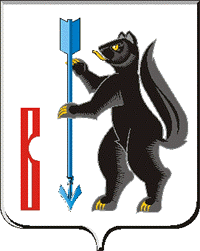  АДМИНИСТРАЦИЯГОРОДСКОГО ОКРУГА ВЕРХОТУРСКИЙП О С Т А Н О В Л Е Н И Еот 18.02.2015г. № 173г. ВерхотурьеО внесении изменений в Положение об оплате труда работников муниципальных учреждений культуры городского округа Верхотурский, утвержденного постановлением Администрации городского округа Верхотурский от 28.09.2010 № 1235 «О введении новой системы оплаты труда работников муниципальных учреждений культуры»В соответствии с Федеральным законом от 06 октября 2003 года N 131-ФЗ "Об общих принципах организации местного самоуправления в Российской Федерации", постановлением Администрации городского округа Верхотурский от 10.09.2013 № 797 «О переименовании Управления культуры и молодежной политики администрации городского округа Верхотурский», Планом мероприятий («дорожной карты») «Изменения в отраслях социальной сферы, направленные на повышение эффективности сферы культуры в городском округе Верхотурский», утверждённым постановлением Администрации городского округа Верхотурский от 11.06.2014 № 529, в целях установления зависимости оплаты труда работников от определенного результата работы, руководствуясь статьей 26 Устава  городского округа Верхотурский,ПОСТАНОВЛЯЮ:1.Внести в Положение об оплате труда работников муниципальных учреждений культуры городского округа Верхотурский, утвержденного постановлением Администрации городского округа Верхотурский от 28.09.2010 № 1235 «О введении новой системы оплаты труда работников муниципальных учреждений культуры», следующие изменения:1) в абзаце третьем пункта 21  главы 1 число «20» заменить на число «30»;2) в абзацах первом и втором пункта 21 , пункте 5 главы 1, абзаце четвертом и пятом пункта 17, абзаце втором пункта 19 главы 3, пункте 25 главы 4, пункте 34 главы 5, абзаце первом пункта 44 главы 8 наименование учреждения «Управление культуры и молодежной политики администрации городского округа Верхотурский» заменить на наименование учреждения «Управление культуры, туризма и молодежной политики Администрации городского округа Верхотурский».2.Настоящее постановление вступает в силу после его официального опубликования.3.Опубликовать настоящее постановление в информационном бюллетене «Верхотурская неделя» и разместить на официальном сайте городского округа Верхотурский.4.Контроль исполнения настоящего постановления оставляю за собой.И.о. главы Администрации городского округа Верхотурский                                                               А.В.Храмцов